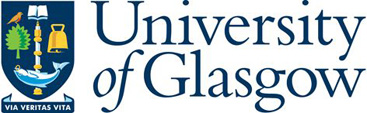 College of Science and Engineering – Visiting PGR Researcher Preliminary ApplicationN.B. To be completed electronically and returned to scieng-gradschool@glasgow.ac.uk . (please note applications from international students must be submitted with a copy of a valid passport)
Research AreaHome University ApprovalI support this application for Visiting Postgraduate Researcher and confirm the above named person is a registered student of this University.  I further confirm that any tuition or bench fee costs, facilities and experimental costs incurred by the Visiting Postgraduate Researcher will be met from resources under my control unless otherwise agreed by the University of Glasgow.Export Control Compliance (to be completed by the UofG supervisor)If applicable, the responses from Compliance Support should be forwarded with this application to the Graduate School.University of Glasgow Approval (to be completed by the UofG supervisor)		N.B Applications for a visit of over 6 months will involve a pro-rata fee to be agreed with the Graduate School.SurnameSurnameForenameForenameEmail addressEmail addressNationalityNationalityDate of birthDate of birthHome University (where applicant is currently registered), incl. countryHome University (where applicant is currently registered), incl. countryProposed University of Glasgow School (please select)ChemistryChemistryComputing ScienceComputing ScienceGeographical and Earth SciencesGeographical and Earth SciencesGeographical and Earth SciencesProposed University of Glasgow School (please select)Engineering (please indicate whether Aerospace, Biomedical, Civil, Electronic & Electrical, or Mechanical)Engineering (please indicate whether Aerospace, Biomedical, Civil, Electronic & Electrical, or Mechanical)Engineering (please indicate whether Aerospace, Biomedical, Civil, Electronic & Electrical, or Mechanical)Engineering (please indicate whether Aerospace, Biomedical, Civil, Electronic & Electrical, or Mechanical)Engineering (please indicate whether Aerospace, Biomedical, Civil, Electronic & Electrical, or Mechanical)Engineering (please indicate whether Aerospace, Biomedical, Civil, Electronic & Electrical, or Mechanical)Engineering (please indicate whether Aerospace, Biomedical, Civil, Electronic & Electrical, or Mechanical)Proposed University of Glasgow School (please select)Mathematics and StatisticsMathematics and StatisticsPhysics and AstronomyPhysics and AstronomyPsychologyPsychologySUERCProposed SupervisorProposed SupervisorStart-dateStart-dateEnd-dateEnd-date(for international students requiring ATAS, please include a research title and project summary of approx. 5 lines)SignedDateEmail AddressPositionIs the student a national of or is the institution at which they are based in a country on this list?Does the Research Area involve  controlled technology?If the answer to either question is ‘yes’ you must check whether or not there are any Export Control issues with compliance-support@gla.ac.uk? Please confirm that these checks have been undertaken and that Compliance Support have approved the visit.Proposed SupervisorSchoolCAH Code (to be identified by the supervisor for international students)Fees/Sponsorship Details (N.B. Must be provided) Will the student receive any University funding during their visit?Signed (Supervisor)DateSigned (Head of School or PGR Director)Date